河南鑫利安全技术服务有限责任公司职业卫生公示信息XL/ZLJL-139-2023用人单位名称滑县盛昌石油化工有限责任公司统一社会信用代码统一社会信用代码91410526561001572E所属行业燃油批发经济类型经济类型有限责任公司(自然人投资或控股)联系人姓名刘金奎刘金奎刘金奎刘金奎用人单位工作场所地理位置滑县牛屯镇后鸭固村滑县牛屯镇后鸭固村滑县牛屯镇后鸭固村滑县牛屯镇后鸭固村职业卫生技术服务机构名称河南鑫利安全技术服务有限责任公司河南鑫利安全技术服务有限责任公司河南鑫利安全技术服务有限责任公司河南鑫利安全技术服务有限责任公司河南鑫利安全技术服务有限责任公司现场调查时间时间2024.1.102024.1.102024.1.10现场调查参与人员名单参与人员名单郭一豪、滕翔郭一豪、滕翔郭一豪、滕翔现场调查用人单位陪同人名单用人单位陪同人名单刘金奎刘金奎刘金奎现场采样/测量时间时间2024.1.102024.1.102024.1.10现场采样/测量参与人员名单参与人员名单郭一豪、滕翔郭一豪、滕翔郭一豪、滕翔现场采样/测量用人单位陪同人名单用人单位陪同人名单刘金奎刘金奎刘金奎调查检测影像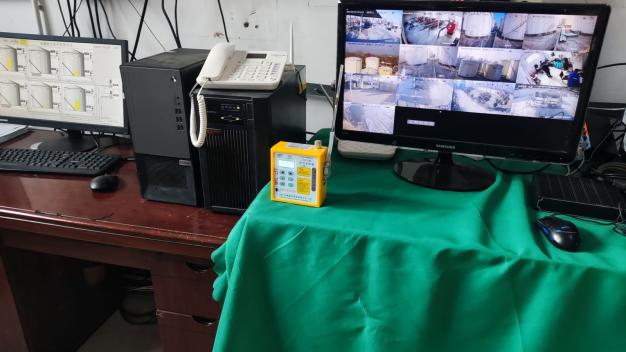 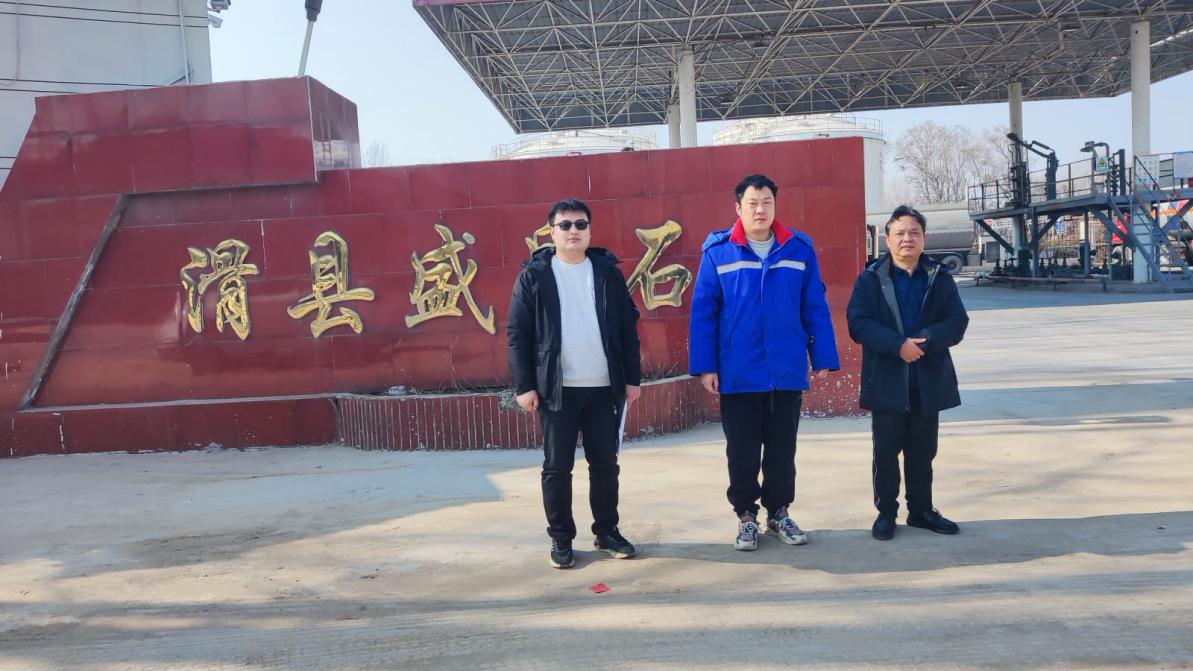 